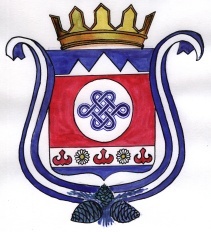               ПОСТАНОВЛЕНИЕ                                                                 JОП04 июля 2018  года  № 59с. КамлакО признании утратившим силу постановление Главы муниципального образования Камлакское сельское поселение № 50 от 28.10.2013 года « Об утверждении перечня муниципальных услуг муниципального образования Камлакское  сельское поселение»В соответствии с Федеральным законом РФ от 6 октября 2003 года N 131-ФЗ «Об общих принципах организации местного самоуправления в Российской Федерации», с  Федеральным законом РФ от 27 июля 2010 года N 210-ФЗ «Об организации предоставления государственных и муниципальных услуг», Уставом МО Камлакское сельское поселение,ПОСТАНОВЛЯЮ:1. Признать утратившим силу Постановление Главы муниципального образования Камлакское сельское поселение № 50 от 28.10.2013 года « Об утверждении перечня муниципальных услуг муниципального образования Камлакское  сельское поселение»2. Постановление вступает в силу с момента его  подписания и обнародования.3. Обнародовать настоящее постановление в соответствии с п. 7 ст. 48 Устава МО Камлакское сельское поселение.4. Контроль за исполнением настоящего постановления оставляю за собой.ГлаваМО Камлакское сельское поселение: ______________ И.И. Арндт